			OPERATION SHEET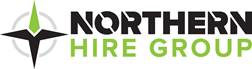 RAMMER 4 STROKESAFETY/RISK/HAZARD ASSESSMENTPLANT INFORMATIONNHG Ref/Part No.			RAMMER1,2Plant ID:				BS60-4sPlant Name:			               Wacker Neuson rammer Potential Noise Level in Db:		95db to less than 100dbRequired hearing protection class:	3Operator Competency: 	Plant Licence Not RequiredIt is the hirer’s responsibility to ensure that all operators are competent.Please refer to the User Guide and Operators Manual for detailed Operating Instructions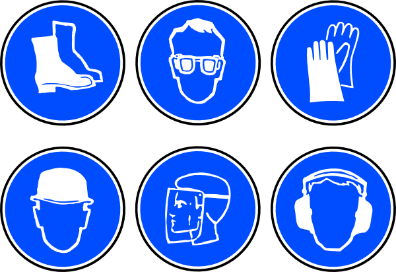 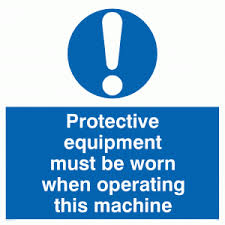 RISK ASSESSMENT INFORMATIONPotential Hazard(s)ElectrocutionRisk Level		MediumControl Measures           It is recommended to use a safety switch with this equipmentIsolate power by removing plus from power source prior to performing any work on the equipment. Exposure to ultraviolet radiation if working outdoorsRisk Level		MediumControl Measures	Wear sunscreen, hat, long sleeves and long pants.InjuryRisk Level		Medium/LowControl Measures	Ensure hands, feet and loose clothing are kept clear from moving parts of the power tool.  Do not remove guards or covers.Do not operate equipment under the influence of alcohol or drugsBeware of debris ejected from the work piece.Ensure leads are stowed safely and does not present a trip hazardEnsure the switch is in the off position before connecting to power source and/or battery pack, picking up or carrying the tool. Injury or ill health due to exposure to lead-containing coatings, wood types, minerals and metal. Risk Level		MediumControl Measures	Do not operate in confined space.  Use in well ventilated area, preferably with fume extraction ventilation.  Avoid breathing or coming into contact with these materials. Materials containing asbestos can only be worked on by specialists. Hearing DamageRisk Level		LowControl Measures	Hearing protection with a rating of 20Db must be worn.Burns Risk Level		Low Control Measures	Do not touch the engine or muffler while the engine is on or immediately after it has been turned off as it will still be hot. KEY OPERATING INSTRUCTIONSPOSITION OF THE OPERTATOR Grasp the handle with both hands Run the rammer at full throttle Walk behind the rammerUse the handle to guide the rammer’s direction of travel. Allow the rammer to pull itself forward. Do not try to overpower the rammer. If you need to lift the rammer while operating, position the throttle in the SLOW position. Position the rammer as needed then, continue operation with the throttle in the FAST position. TO STARTSet the throttle to the idle position. This will automatically turn on the flow of fuel. Close the choke Pump the purge bulb 6-10 times or until you see fuel in the bulb. Pull the starter rope. Repeat until engine starts. Multiple pulls may be required to start the engine. Open the choke - only open the choke with throttle in IDLE position. Opening the choke with throttle not in idle position may result in ramming motionOpen the throttle to the full positionTO STOPPlace the throttle in idle position Shut off the engine by moving the throttle through the detent to the off position. The engine will stop and the fuel valve will close. Please refer to the User Guide and Operators Manual for detailed Operating InstructionsThe safety information contained in this assessment is general information only and should not be relied upon as a substitute for professional advice or tuition, which the hirer should seek before operating.